9. listopadu 2020

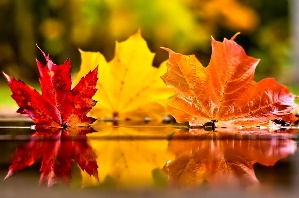 
Moji milí prvňáčci,
začínáme další týden, kdy se učíme pouze přes počítač. Doufám, že stále všechno zvládáte a znovu vám opakuji, že kdyby byl sebemenší problém, hned mi dejte vědět. 
V ČJ jsme již probrali spoustu písmenek a určitě jste si všimli, že jste se propracovali k tomu, že už zvládáte číst slova. Na tuto vaši dovednost dnes zaměřím domácí úkol a budete hlavně trénovat čtení. 

ČESKÝ JAZYK:

Podívejte se na čtecí list. Poproste maminku nebo tatínka, ať vám „šifrou“ zadávají slova, která máte číst (př.: číslo 1 a modré kolečko – vidíte, že je to slovo SAMA). Slova čtěte pomalu a po slabikách.Vašim dalším úkolem bude, trénovat počáteční písmena ve slovech. Není to žádné nové učivo, takže by vás úkol neměl příliš zaskočit.
Klikněte si na odkaz a počkejte, než se vám načte pexeso. Vašim úkolem je najít co nejvíce počátečních písmen a obrázků, která k nim patří. 

https://wordwall.net/play/6511/319/849?fbclid=IwAR35n92Ee-oSKXHbqDUxmuMeZZB-sDPf3mI2JkxTPppLIRUenIWDg4fo2jcPRVOUKA:Pokud máte možnost, vytiskněte si pracovní list, který je na další straně a splňte úkoly.

Úkol č. 1: Dokreslete půlky obrázků, pojmenujte je a vybarvěte.Úkol č. 2: Zakroužkujte rostliny, na kterých plody z úkolu č. 1 dozrávají. Úkol č. 3: Pojmenuj každý obrázek a urči jeho počáteční hlásku. Spoj obrázky, které mají stejnou počáteční hlásku.Úkol č. 4: Pojmenuj druhy zeleniny v řádku a vybarvi to, co ti maminka dává na svačinku. 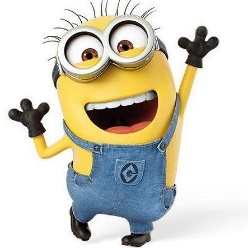 Mějte se krásně,
Mgr. Machálková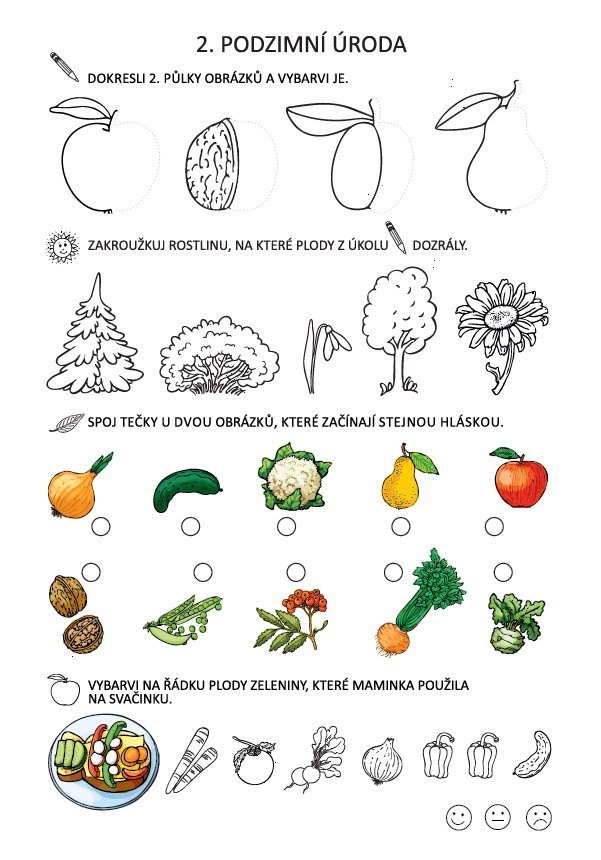 1SAMAMASOMÁMAMALÁMÁLO2MELESELELESEMO!ELA3SAMOMASOLEMMELEMALÁ4LÁMELASOLAMALOSSÁL5MALÁMÁLOLOSLESMASO6MALÉSÁLLOMEMAESO7SELEMELEMASOMÁLOMÁMO!8SAMMELAMÁLOSELESÓLO